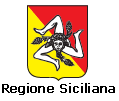 SEGNALAZIONE CERTIFICATA DI INIZIO ATTIVITÀ DI AUTOSCUOLA(Sez. I, Tabella A, d.lgs. 222/2016)Le sezioni e le informazioni che possono variare sulla base delle diverse disposizioni regionali sono contrassegnate conun asterisco (*).1Come previsto dall’art. 123, comma 4, del D.Lgs. n. 285 del 1992.2Come previsto dall’art. 123, comma 7, del D.Lgs. n. 285 del 1992.3Come previsto dall’art. 123, comma 4, del D.Lgs. n. 285 del 1992.4Come previsto dall’art. 2, comma 1, del D.M. n. 317 del 1995, e, nel caso di attestazione di affidamento, in conformità con l’allegato 2 al predetto decreto.5Come previsto dall’art. 3 del D.M. n. 317 del 1995. Si ricorda che, come sancito dall’art. 3, comma 3, del citato decreto, irequisiti specifici per i locali di attività non si applicano alle autoscuole autorizzate anteriormente all'entrata in vigore del decreto stesso, anche se negli stessi locali si svolge l'attività di consulenza di cui alla legge 8 agosto 1991, n. 264, nonché alle autoscuole che subentrino nei locali delle stesse.6Come previsto dall’art. 5 del D.M. n. 317 del 1995.SCIA UNICA (SCIA + altre segnalazioni, comunicazioni e notifiche):Il/la sottoscritto/a presenta le segnalazioni e/o comunicazioni indicate nel quadro riepilogativo allegato.SCIA CONDIZIONATA (SCIA o SCIA unica + richiesta di autorizzazione):Il/la sottoscritto/a presenta richiesta di acquisizione, da parte dell’Amministrazione, delle autorizzazioni indicate nel quadro riepilogativo allegato.Il/la sottoscritto/a è consapevole di non poter iniziare l’attività fino al rilascio dei relativi atti di assenso, che verrà comunicato dallo Sportello Unico.Attenzione: qualora dai controlli successivi il contenuto delle dichiarazioni risulti non corrispondente al vero, oltre alle sanzioni penali, è prevista la decadenza dai benefici ottenuti sulla base delle dichiarazioni stesse (art. 75 del DPR 445 del 2000).Data		Firma 	INFORMATIVA SUL TRATTAMENTO DEI DATI PERSONALI ( Art. 13 del Reg. UE n .2016/679 del 27 aprile 2016)9Il Reg. UE n. 2016/679 del 27 aprile 2016stabilisce norme relative alla protezione delle persone fisiche con riguardo al trattamento dei dati personali. Pertanto, come previsto dall’art.13 del Regolamento, si forniscono le seguenti informazioni:7Come previsto dagli artt. 6 e 14 del D.M. n. 317 del 1995.8Come previsto dall'allegato II, lettera B, punti 5.1.1 e 5.1.2, del D.Lgs. n. 59 del 2011.9Nel caso di piattaforme telematiche l’informativa sul trattamento dei dati personali può essere resa disponibile tramite apposito link (da indicare) o pop up o altra soluzione telematica.Titolare del Trattamento: Comune di 	 (nella figura dell’organo individuato quale titolare)Indirizzo	 Indirizzo mail/PEC 	Finalità del trattamento. Il trattamento dei dati è necessario per l’esecuzione di un compito di interesse pubblico o connesso all’esercizio di pubblici poteri di cui è investito il titolare del trattamento.10 Pertanto i dati personali saranno utilizzati dal titolare del trattamento nell’ambito del procedimento per il quale la dichiarazione viene resa.Modalità del trattamento. I dati saranno trattati da persone autorizzate, con strumenti cartacei e informatici.Destinatari dei dati. I dati potranno essere comunicati a terzi nei casi previsti dalla Legge 7 agosto 1990, n. 241 (Nuove norme in materia di procedimento amministrativo e di diritto di accesso ai documenti amministrativi), ove applicabile, e in caso di controlli sulla veridicità delle dichiarazioni (art.71 del D.P.R. 28 dicembre 2000 n.445 (Testo unico delle disposizioni legislative e regolamentari in materia di documentazione amministrativa).Responsabile del trattamento	11Diritti. L’interessato può in ogni momento esercitare i diritti di accesso e di rettifica dei dati personali nonché ha il diritto di presentare reclamo al Garante per la protezione dei dati personali. Ha inoltre il diritto alla cancellazione dei dati e alla limitazione al loro trattamento nei casi previsti dal regolamento.Per esercitare tali diritti tutte le richieste devono essere rivolte al Comune di		indirizzo mail 	Il responsabile della protezione dei dati è contattabile all’indirizzo mail 	Periodo di conservazione dei dati. I dati personali saranno conservati per un periodo non superiore a quello necessario per il perseguimento delle finalità sopra menzionate o comunque non superiore a quello imposto dalla legge per la conservazione dell’atto o del documento che li contiene.Il/la sottoscritto/a dichiara di aver letto l’informativa sul trattamento dei dati personali.10Le finalità del trattamento possono essere ulteriormente specificate in relazione ai settori di intervento.11Indicazione eventuale.Quadro riepilogativo della documentazione allegataSCIA UNICASCIA CONDIZIONATAALLEGATO ADICHIARAZIONE SUL POSSESSO DEI REQUISITI DA PARTE DEGLI ALTRI SOGGETTICognome	Nome  	C.F. |    |	|	|	|	|	|	|	|   |	|	|	|	|	|	|	|Data di nascita| | |/| | |/| | | | | Cittadinanza  	 Sesso: M | | F | |Luogo di nascita: Stato		Provincia		Comune	 Residenza: Provincia	Comune				 Via, Piazza, ecc.			N.           C.A.P.  	 Il sottoscritto/a, in qualità di 	della | | Società  	Consapevole delle sanzioni penali previste dalla legge per le false dichiarazioni e attestazioni (art. 76 del DPR n. 445 del 2000 e Codice penale e art. 19, comma 6, della L. n. 241 del 1990), sotto la propria responsabilità,dichiarache non sussistono nei propri confronti le cause di divieto, di decadenza o di sospensione previste dalla legge (art. 67 del D.Lgs. 06/09/2011, n. 159, “Effetti delle misure di prevenzione previste dal Codice delle leggi antimafia e delle misure di prevenzione, nonché nuove disposizioni in materia di documentazione antimafia”).Attenzione: qualora dai controlli successivi il contenuto delle dichiarazioni risulti non corrispondente al vero, oltre alle sanzioni penali, è prevista la decadenza dai benefici ottenuti sulla base delle dichiarazioni stesse (art. 75 del DPR 445 del 2000).Data		Firma 	INFORMATIVA SUL TRATTAMENTO DEI DATI PERSONALI ( Art. 13 del Reg. UE n .2016/679 del 27 aprile 2016)12Il Reg. UE n. 2016/679 del 27 aprile 2016stabilisce norme relative alla protezione delle persone fisiche con riguardo al trattamento dei dati personali. Pertanto, come previsto dall’art.13 del Regolamento, si forniscono le seguenti informazioni:Titolare del Trattamento: Comune di 	 (nella figura dell’organo individuato quale titolare)Indirizzo	 Indirizzo mail/PEC 	Finalità del trattamento. Il trattamento dei dati è necessario per l’esecuzione di un compito di interesse pubblico o connesso all’esercizio di pubblici poteri di cui è investito il titolare del trattamento.13 Pertanto i dati personali saranno utilizzati dal titolare del trattamento nell’ambito del procedimento per il quale la dichiarazione viene resa.Modalità del trattamento. I dati saranno trattati da persone autorizzate, con strumenti cartacei e informatici.Destinatari dei dati. I dati potranno essere comunicati a terzi nei casi previsti dalla Legge 7 agosto 1990, n. 241 (Nuove norme in materia di procedimento amministrativo e di diritto di accesso ai documenti amministrativi), ove applicabile, e in caso di controlli sulla veridicità delle dichiarazioni (art.71 del D.P.R. 28 dicembre 2000 n.445 (Testo unico delle disposizioni legislative e regolamentari in materia di documentazione amministrativa).12Nel caso di piattaforme telematiche l’informativa sul trattamento dei dati personali può essere resa disponibile tramite apposito link (da indicare) o pop up o altra soluzione telematica.13Le finalità del trattamento possono essere ulteriormente specificate in relazione ai settori di intervento.Responsabile del trattamento	14Diritti. L’interessato può in ogni momento esercitare i diritti di accesso e di rettifica dei dati personali nonché ha il diritto di presentare reclamo al Garante per la protezione dei dati personali. Ha inoltre il diritto alla cancellazione dei dati e alla limitazione al loro trattamento nei casi previsti dal regolamento.Per esercitare tali diritti tutte le richieste devono essere rivolte al Comune di		indirizzo mail 	Il responsabile della protezione dei dati è contattabile all’indirizzo mail 	Periodo di conservazione dei dati. I dati personali saranno conservati per un periodo non superiore a quello necessario per il perseguimento delle finalità sopra menzionate o comunque non superiore a quello imposto dalla legge per la conservazione dell’atto o del documento che li contiene.Il/la sottoscritto/a dichiara di aver letto l’informativa sul trattamento dei dati personali.14Indicazione eventuale.ALLEGATO BDICHIARAZIONE SUL POSSESSO DEI REQUISITI DA PARTE DEL RESPONSABILE DIDATTICOCognome	Nome  	C.F. |    |	|	|	|	|	|	|	|   |	|	|	|	|	|	|	|Data di nascita| | |/| | |/| | | | | Cittadinanza  	 Sesso: M |  | F | |Luogo di nascita: Stato		Provincia		Comune		 Residenza:Provincia	Comune					 Via, Piazza, ecc.			N.           C.A.P.  		 Il/la sottoscritto/a,in qualità diRESPONSABILE DIDATTICO della| | Ditta individuale  	in organico quale: dipendente	collaboratore familiare,| | Società  	in organico quale: dipendente	collaboratore familiare	socio	amministratore,Consapevole delle sanzioni penali previste dalla legge per le false dichiarazioni e attestazioni (art. 76 del DPR n. 445 del 2000 e Codice penalee art. 19, comma 6, della L. n. 241 del 1990), sotto la propria responsabilità,dichiaradi avere compiuto ventuno anni di età;di non essere stato dichiarato delinquente abituale, professionale o per tendenza;che non sussistono nei propri confronti le cause di divieto, di decadenza o di sospensione previste dalla legge (art. 67 del D.Lgs. 06/09/2011, n. 159, “Effetti delle misure di prevenzione previste dal Codice delle leggi antimafia e delle misure di prevenzione, nonché nuove disposizioni in materia di documentazione antimafia”)Dichiara, inoltre, di:essere in possesso del diploma d’istruzione di secondo grado in		, conseguito presso l'Istituto	di	nell’anno scolastico | | | | |/| | | | |;essere in possesso dell’abilitazione per insegnante di teoria conseguita in data | |   |/|   |   |/|   |   |   |   | con n. 		presso	 		di 	e rinnovata da  ultimo in  data |   |	|/|   |	|/|   |	|	|	| pressoessere in possesso dell’abilitazione per istruttore di guida conseguita in data |   |	|/|   |	|/|   |	|	|	| conn. 	 presso	di 	e rinnovata da ultimo in data |   |	|/|   |	|/|   |	|	|	| pressoessere in possesso di una esperienza biennale, quale insegnante di teoria e istruttore di guida, maturata negli ultimi cinque anni presso la/le seguente/i Autoscuola/e:Attenzione: qualora dai controlli successivi il contenuto delle dichiarazioni risulti non corrispondente al vero, oltre alle sanzioni penali, è prevista la decadenza dai benefici ottenuti sulla base delle dichiarazioni stesse (art. 75 del DPR 445 del 2000).Data		Firma 	INFORMATIVA SUL TRATTAMENTO DEI DATI PERSONALI ( Art. 13 del Reg. UE n .2016/679 del 27 aprile 2016)15Il Reg. UE n. 2016/679 del 27 aprile 2016stabilisce norme relative alla protezione delle persone fisiche con riguardo al trattamento dei dati personali. Pertanto, come previsto dall’art.13 del Regolamento, si forniscono le seguenti informazioni:Titolare del Trattamento: Comune di 	 (nella figura dell’organo individuato quale titolare)Indirizzo	 Indirizzo mail/PEC 	Finalità del trattamento. Il trattamento dei dati è necessario per l’esecuzione di un compito di interesse pubblico o connesso all’esercizio di pubblici poteri di cui è investito il titolare del trattamento.16 Pertanto i dati personali saranno utilizzati dal titolare del trattamento nell’ambito del procedimento per il quale la dichiarazione viene resa.Modalità del trattamento. I dati saranno trattati da persone autorizzate, con strumenti cartacei e informatici.Destinatari dei dati. I dati potranno essere comunicati a terzi nei casi previsti dalla Legge 7 agosto 1990, n. 241 (Nuove norme in materia di procedimento amministrativo e di diritto di accesso ai documenti amministrativi), ove applicabile, e in caso di controlli sulla veridicità delle dichiarazioni (art.71 del D.P.R. 28 dicembre 2000 n.445 (Testo unico delle disposizioni legislative e regolamentari in materia di documentazione amministrativa).Responsabile del trattamento	17Diritti. L’interessato può in ogni momento esercitare i diritti di accesso e di rettifica dei dati personali nonché ha il diritto di presentare reclamo al Garante per la protezione dei dati personali. Ha inoltre il diritto alla cancellazione dei dati e alla limitazione al loro trattamento nei casi previsti dal regolamento.Per esercitare tali diritti tutte le richieste devono essere rivolte al Comune di		indirizzo mail 	Il responsabile della protezione dei dati è contattabile all’indirizzo mail 	Periodo di conservazione dei dati. I dati personali saranno conservati per un periodo non superiore a quello necessario per il perseguimento delle finalità sopra menzionate o comunque non superiore a quello imposto dalla legge per la conservazione dell’atto o del documento che li contiene.Il/la sottoscritto/a dichiara di aver letto l’informativa sul trattamento dei dati personali.15Nel caso di piattaforme telematiche l’informativa sul trattamento dei dati personali può essere resa disponibile tramite apposito link (da indicare) o pop up o altra soluzione telematica.16Le finalità del trattamento possono essere ulteriormente specificate in relazione ai settori di intervento.17Indicazione eventuale.ALLEGATO CDICHIARAZIONE SUL POSSESSO DEI REQUISITI DA PARTE DEL PERSONALE DOCENTECognome	Nome  	C.F. |    |	|	|	|	|	|	|	|   |	|	|	|	|	|	|	|Data di nascita| | |/| | |/| | | | | Cittadinanza  	 Sesso: M |  | F | |Luogo di nascita: Stato		Provincia		Comune		 Residenza:Provincia	Comune					 Via, Piazza, ecc.			N.           C.A.P.  		 Il/la sottoscritto/a,in qualità diINSEGNANTE DI TEORIA della| | Ditta individuale 	| | Società  	ISTRUTTORE DI GUIDA della| | Ditta individuale 	| | Società  	Consapevole delle sanzioni penali previste dalla legge per le false dichiarazioni e attestazioni (art. 76 del DPR n. 445 del 2000 e Codice penalee art. 19, comma 6, della L. n. 241 del 1990), sotto la propria responsabilità,dichiaradi avere compiuto ventuno anni di età;di non essere stato dichiarato delinquente abituale, professionale o per tendenza;che non sussistono nei propri confronti le cause di divieto, di decadenza o di sospensione previste dalla legge (art. 67 del D.Lgs. 06/09/2011, n. 159, “Effetti delle misure di prevenzione previste dal Codice delle leggi antimafia e delle misure di prevenzione, nonché nuove disposizioni in materia di documentazione antimafia”)Dichiara, inoltre, di:essere in possesso dell’abilitazione per insegnante di teoria conseguita in data |   |	|/|   |   |/|   |	|	|	| con n. 	 presso	di 	e rinnovata da ultimo in data |   |	|/|   |	|/|   |	|	|	| pressoessere in possesso dell’abilitazione per istruttore di guida conseguita in data |   |	|/|   |	|/|   |	|	|	| con n. 	 presso	di 	 e rinnovata da ultimo in data |   |	|/|   |   |/|   |	|	|	| pressoAttenzione: qualora dai controlli successivi il contenuto delle dichiarazioni risulti non corrispondente al vero, oltre alle sanzioni penali, è prevista la decadenza dai benefici ottenuti sulla base delle dichiarazioni stesse (art. 75 del DPR 445 del 2000).Data		Firma 	INFORMATIVA SUL TRATTAMENTO DEI DATI PERSONALI ( Art. 13 del Reg. UE n .2016/679 del 27 aprile 2016)18Il Reg. UE n. 2016/679 del 27 aprile 2016stabilisce norme relative alla protezione delle persone fisiche con riguardo al trattamento dei dati personali. Pertanto, come previsto dall’art.13 del Regolamento, si forniscono le seguenti informazioni:Titolare del Trattamento: Comune di 	 (nella figura dell’organo individuato quale titolare)Indirizzo	 Indirizzo mail/PEC 	Finalità del trattamento. Il trattamento dei dati è necessario per l’esecuzione di un compito di interesse pubblico o connesso all’esercizio di pubblici poteri di cui è investito il titolare del trattamento.19 Pertanto i dati personali saranno utilizzati dal titolare del trattamento nell’ambito del procedimento per il quale la dichiarazione viene resa.Modalità del trattamento. I dati saranno trattati da persone autorizzate, con strumenti cartacei e informatici.Destinatari dei dati. I dati potranno essere comunicati a terzi nei casi previsti dalla Legge 7 agosto 1990, n. 241 (Nuove norme in materia di procedimento amministrativo e di diritto di accesso ai documenti amministrativi), ove applicabile, e in caso di controlli sulla veridicità delle dichiarazioni (art.71 del D.P.R. 28 dicembre 2000 n.445 (Testo unico delle disposizioni legislative e regolamentari in materia di documentazione amministrativa).Responsabile del trattamento	20Diritti. L’interessato può in ogni momento esercitare i diritti di accesso e di rettifica dei dati personali nonché ha il diritto di presentare reclamo al Garante per la protezione dei dati personali. Ha inoltre il diritto alla cancellazione dei dati e alla limitazione al loro trattamento nei casi previsti dal regolamento.Per esercitare tali diritti tutte le richieste devono essere rivolte al Comune di		indirizzo mail 	Il responsabile della protezione dei dati è contattabile all’indirizzo mail 	Periodo di conservazione dei dati. I dati personali saranno conservati per un periodo non superiore a quello necessario per il perseguimento delle finalità sopra menzionate o comunque non superiore a quello imposto dalla legge per la conservazione dell’atto o del documento che li contiene.Il/la sottoscritto/a dichiara di aver letto l’informativa sul trattamento dei dati personali.18Nel caso di piattaforme telematiche l’informativa sul trattamento dei dati personali può essere resa disponibile tramite apposito link (da indicare) o pop up o altra soluzione telematica.19Le finalità del trattamento possono essere ulteriormente specificate in relazione ai settori di intervento.20Indicazione eventuale.Compilato a cura del SUAP:MOD. 31PraticaAlla	Provincia/Città metropolitana (*) diTramite il SUAP del Comune didelProtocolloIndirizzoPEC / Posta elettronicaSCIA:SCIA AperturaSCIA UNICA:SCIA Apertura + altre segnalazioni, comunicazioni e notificheSCIA CONDIZIONATA:SCIA UNICA Apertura + altre domande per acquisire atti d’assensoINDIRIZZO DELL’ATTIVITA’Compilare se diverso da quello della ditta/società/impresaVia/piazza	n.  	Comune		prov. |   |	|C.A.P.|   |	|	|   |	| Stato	Telefono fisso / cell.		fax.	 					DATI CATASTALI (*)Categoria		Foglio n.	map.	(se presenti) sub.  	 sez. 	Catasto:	 fabbricatiAPERTURAIl/la sottoscritto/a, SEGNALA l’avvio dell’attività di autoscuola1 in:prima sedeulteriore sede, rispetto a quella già avviata mediante SCIA/DIA prot./n.	del|   |	|/|    |   |/|    |	|	| |L’autoscuola: non aderisce ad alcun Centro di istruzione automobilisticaaderisce al Centro di istruzione automobilistica2istituito dal Consorzio denominato  	 	 e avente sede nel Comune di		, indirizzo		, riconosciuto con Provvedimento n. 	 del|_|_|/|_|_|/|_|_|_|_| rilasciato da	, al quale demanda lo svolgimento dei seguenti corsi:Teoria per patenti di categoria: A  AM	 A1	 A2	 BE	 C	 C1	 C1E	 D	 D1D1E	 CE	 DE	 documenti di abilitazione professionale	 Documenti di qualificazione professionaleGuida per patenti di categoria:	 A	 AM	 A1	 A2	 BS	 BE	 C	 C1	 C1ED	 D1	 D1E	 CE	 DE	 documenti di abilitazione professionale	 Documenti di qualificazione professionale(dato ricorsivo: prevedere funzionalità ‘Aggiungi’)DICHIARAZIONI SUL POSSESSO DEI REQUISITI PERSONALI E PROFESSIONALIIl/la sottoscritto/a, consapevole delle sanzioni penali previste dalla legge per le false dichiarazioni e attestazioni (art. 76 del DPR n. 445 del 2000 e Codice penale e art. 19, comma 6, della L. n. 241 del 1990), sotto la propria responsabilità,dichiara:di avere compiuto ventuno anni di età;di non essere stato dichiarato delinquente abituale, professionale o per tendenza;che non sussistono nei propri confronti le cause di divieto, di decadenza o di sospensione previste dalla legge (art. 67 del D.Lgs. 06/09/2011, n. 159, “Effetti delle misure di prevenzione previste dal Codice delle leggi antimafia e delle misure di prevenzione, nonché nuove disposizioni in materia di documentazione antimafia”)Quali sono le cause di divieto, decadenza o sospensione previste dalla legge (D.Lgs. n. 159/2011)?provvedimenti definitivi di applicazione delle misure di prevenzione personale (sorveglianza speciale di pubblica sicurezza oppure obbligo di soggiorno nel comune di residenza o di dimora abituale - art. 5 del D.Lgs 159/2011);condanne con sentenza definitiva o confermata in appello per uno dei delitti consumati o tentati elencati nell’art. 51, comma 3-bis, del Codice di procedura penale (per esempio, associazione di tipo mafioso o associazione finalizzata al traffico di stupefacenti, ecc.).Dichiara, inoltre, di:essere in possesso del diploma d’istruzione di secondo grado in 	, conseguito presso l'Istituto	di 	nell’anno scolastico |   |	|	|   |/|    |	|	|	|;essere in possesso dell’abilitazione per insegnante di teoria conseguita in data |   |	|/|   |   |/|   |	|	|	|conn.	presso	di 	 e rinnovata da ultimo in data |   |	|/|   |   |/|   |	|	|	|presso  	essere in possesso dell’abilitazione per istruttore di guida conseguita in data |   |	|/|   |	|/|   |	|	|	| conn.	presso						 di			e rinnovata da ultimo in data |   |	|/|   |   |/|   |	|	|	| presso  		di essere in possesso di una esperienza biennale, quale insegnante di teoria e istruttore di guida, maturata negli ultimi cinque anni presso la/le seguente/i Autoscuola/e:OPPURE(SOLO NEL CASO DI apertura di ulteriore sede, sia per le imprese individuali sia per le società)che i requisiti personali e professionali per l’esercizio dell’attività3sono posseduti dal/laSig./ra	, in qualità di responsabile didattico, in organico quale:dipendente	collaboratore familiare	socio	amministratore, che ha compilato la dichiarazione di cui all’Allegato B.Il sottoscritto dichiara, inoltre, di avvalersi, con le modalità previste dalla normativa vigente, dei seguenti docenti che risultano in possesso dei requisiti previsti dalla normativa vigente:Nome	Cognome		In qualità di (insegnante/istruttore)i quali hanno firmato la dichiarazione di cui all’Allegato C.ALTRE DICHIARAZIONIIl/la sottoscritto/a dichiara:di avere la proprietà e gestione diretta, personale, esclusiva e permanente dell’esercizio, nonché la gestione diretta dei beni patrimoniali dell’autoscuola(dichiarazione da rendere solo nel caso di “prima sede”)che l’impresa possiede un’adeguata capacità finanziaria, come comprovato da apposita certificazione allegata4,attestante la proprietà di beni immobili di valore non inferiore a€ 51.645,69 liberi da gravami ipotecari ovvero una attestazione di affidamento per € 25.822,84 nelle varie forme tecniche, rilasciata da aziende o istituti di credito ovvero da società finanziarie con capitale sociale non inferiore a € 2.582.284,50Il/la sottoscritto/a dichiara inoltre, relativamente ai locali di attività, che essi comprendono almeno5:un'aula di superficie non inferiore a mq. 25 dotata di idoneo arredamento e separata dagli uffici o da altri locali di ricevimento del pubblicoun ufficio di segreteria di superficie non inferiore a mq. 10, attiguo all'aula e ubicato nella medesima sede della stessa con ingresso autonomoservizi igieniciIl/la sottoscritto/a dichiara inoltre:di aver rispettato i regolamenti locali di polizia urbana, annonaria e di igiene e sanità, i regolamenti edilizi e le norme urbanistiche, ambientali, di sicurezza sui luoghi di lavoro nonché quelle relative alle destinazioni d'usoaltro (*)	(Ulteriori dichiarazioni espressamente previste dalla normativa regionale)Il/la sottoscritto/a dichiara, relativamente all’arredamento didattico, che l'arredamento dell'aula d'insegnamento è costituito almeno dai seguenti elementi:una cattedra o un tavolo per l'insegnante;una lavagna dalle dimensioni minime di metri 1,10 x 0,80 o lavagna luminosa, fatta eccezione per il caso che le lezioni teoriche siano svolte avvalendosi dei supporti audiovisivi o multimediali;posti a sedere per gli allievi in proporzione alla disponibilità di superficie dell'aula per ogni allievo, in conformità a quanto previsto dal regolamento edilizio vigente nel comune in cui ha sede l'autoscuola.Il/la sottoscritto/a dichiara, relativamente almateriale per l’insegnamento teorico, che esso è costituito almeno dai seguenti elementi, in formato tradizionale ovvero multimediale, conforme ai programmi6:Il/la sottoscritto/a dichiara, inoltre, relativamente al materiale minimo per le esercitazioni di guida (anche attraverso l’adesione a un consorzio)7, che esso comprende i veicoli utili per le esercitazioni e gli esami per il conseguimento dellepatenti delle categorie AM, A1, A2, A, B, C, CE, D, DE, tutti conformi alle prescrizioni di cui all'allegato II, lettera B, paragrafo 5.2, del D.Lgs. n. 59 del 2011, e che tali veicoli possono essere dotati di cambio manuale, ovvero di cambio automatico8, e in particolare, di disporre, in proprietà, in leasing, o mediante noleggio a lungo termine, di:un’autovettura per il conseguimento della categoria B (marca/tipo)	(targa) 	   un ciclomotore per il conseguimento della categoria AM (marca/tipo)	(targa) 	   un motociclo per il conseguimento della categoria A1 (marca/tipo)	(targa) 	   un motociclo per il conseguimento della categoria A2 (marca/tipo)	(targa) 	   un motociclo per il conseguimento della categoria A (marca/tipo)	(targa) 	   un autocarro per il conseguimento della categoria C (marca/tipo)	(targa) 	   un	rimorchio	ovveroun	autoarticolato	per	il	conseguimento	della	categoria	CE(marca/tipo)	(targa) 	   un autobus per il conseguimento della categoria D (marca/tipo)	(targa) 	   un rimorchio per il conseguimento della categoria DE (marca/tipo)	(targa)	 (dati ricorsivi: prevedere per ciascuno funzionalità ‘Aggiungi’)Il/la sottoscritto/a dichiara, infine di impegnarsi a comunicare ogni variazione relativa a stati, fatti, condizioni e titolarità rispetto a quanto dichiarato (*).DOCUMENTAZIONE ALLEGATA ALLA SCIADOCUMENTAZIONE ALLEGATA ALLA SCIADOCUMENTAZIONE ALLEGATA ALLA SCIAAllegatoDenominazioneCasi in cui è previstoProcura/delegaNel caso di procura/delega a presentare la segnalazioneCopia del documento di identità del/i titolare/iNel caso in cui la segnalazione non sia sottoscritta in forma digitale e in assenza di procuraDichiarazioni sul possesso dei requisiti da parte degli altri soggetti (Allegato A) + copia del documento di identitàSempre, in presenza di soggetti (es. soci) diversi dal dichiaranteDichiarazioni sul possesso dei requisiti da parte del responsabile didattico (Allegato B) + copia del documento di identitàNel caso di apertura di ulteriore sede, in presenza di un/a responsabile didattico/aDichiarazioni sul possesso dei requisiti da parte del personale docente (Allegato C) + copia del documento di identitàSempre, in presenza di personale docente diverso/a dal/la dichiaranteCertificato attestante la proprietà di beni immobiliovveroAttestazione di affidamento rilasciata da aziende o istituti di credito o da società finanziarieNel caso di apertura di PRIMA sedeDichiarazione di accettazione da parte del ConsorzioNel caso di adesione a un consorzio automobilisticoALTRE SEGNALAZIONI O COMUNICAZIONI PRESENTATE IN ALLEGATO ALLA SCIAALTRE SEGNALAZIONI O COMUNICAZIONI PRESENTATE IN ALLEGATO ALLA SCIAALTRE SEGNALAZIONI O COMUNICAZIONI PRESENTATE IN ALLEGATO ALLA SCIAAllegatoDenominazioneCasi in cui è previstoSCIA per insegna di esercizioIn caso di attività che preveda insegna esterna (dove è prevista la SCIA)RICHIESTA DI AUTORIZZAZIONI PRESENTATA CONTESTUALMENTE ALLA SCIA O ALLA SCIA UNICARICHIESTA DI AUTORIZZAZIONI PRESENTATA CONTESTUALMENTE ALLA SCIA O ALLA SCIA UNICARICHIESTA DI AUTORIZZAZIONI PRESENTATA CONTESTUALMENTE ALLA SCIA O ALLA SCIA UNICAAllegatoDenominazioneCasi in cui è previstoDocumentazione per la richiesta dell’autorizzazione per insegna di esercizioIn caso di attività che preveda insegna esterna (dove è prevista la domanda di autorizzazione)ALTRI ALLEGATI (attestazioni relative al versamento di oneri, diritti etc. e dell’imposta di bollo)ALTRI ALLEGATI (attestazioni relative al versamento di oneri, diritti etc. e dell’imposta di bollo)ALTRI ALLEGATI (attestazioni relative al versamento di oneri, diritti etc. e dell’imposta di bollo)AllegatoDenominazioneCasi in cui è previstoAttestazione del versamento di oneri, di diritti, ecc.(*)Nella misura e con le modalità indicate sul sito dell’amministrazioneAttestazione del versamento dell’imposta di bollo: estremi del codice identificativo della marca da bollo, che deve essere annullata e conservata dall’interessato;ovveroAssolvimento dell’imposta di bollo con le altre modalità previste, anche in modalità virtuale o tramite @bolloObbligatoria in caso di presentazione di un’istanza contestuale alla SCIA (SCIA condizionata)DenominazioneProvinciaDalAlIn qualità di (insegnante/istruttore)|_|_|/|_|_|/|_|_|_|_||_|_|/|_|_|/|_|_|_|_||_|_|/|_|_|/|_|_|_|_||_|_|/|_|_|/|_|_|_|_||_|_|/|_|_|/|_|_|_|_||_|_|/|_|_|/|_|_|_|_||_|_|/|_|_|/|_|_|_|_||_|_|/|_|_|/|_|_|_|_||_|_|/|_|_|/|_|_|_|_||_|_|/|_|_|/|_|_|_|_|